МУНИЦИПАЛЬНОЕ ОБРАЗОВАНИЕ «ГОРОД БЕРЕЗНИКИ»АДМИНИСТРАЦИЯ ГОРОДА БЕРЕЗНИКИ ПОСТАНОВЛЕНИЕ24.04.2020							№ 525В соответствии со статьей 40 Градостроительного кодекса Российской Федерации, статьей 11 главы 3 части I Правил землепользования и застройки в городе Березники, утвержденных решением Березниковской городской Думы от 31.07.2007 № 325,                  на основании постановления администрации города от 20.07.2018               № 1717 «О признании жилого помещения, находящегося по адресу:  Пермский край, ул. Шевченко, дом 10, непригодным                                    для проживания», с учетом результатов публичных слушаний                             от 25.03.2020, рекомендаций комиссии по землепользованию                               и застройке от 17.04.2020, на основании обращения Шальновой А.А., действующей на основании договора от 16.10.2019 № 19-Ф719                     за Мальцева М.А., администрация города Березники ПОСТАНОВЛЯЕТ: 1.Отказать в предоставлении разрешения на отклонение                                  от предельных параметров разрешенного строительства, реконструкции объекта капитального строительства территориальной зоны малоэтажных жилых домов с приквартирными земельными участками (Ж-3) на земельном участке с кадастровым номером 59:03:0400136:65 по ул. Шевченко, д. 10, г. Березники, по параметру «минимальное расстояние от дома и подсобных сооружений                          до красной линии улиц» 2,40 м, согласно приложению к настоящему постановлению. 2.Разместить настоящее постановление на официальном               сайте Администрации города Березники в информационно-телекоммуникационной сети «Интернет».3.Настоящее постановление вступает в силу со дня его подписания.Приложениек постановлениюадминистрации городаот 24.04.2020 № 525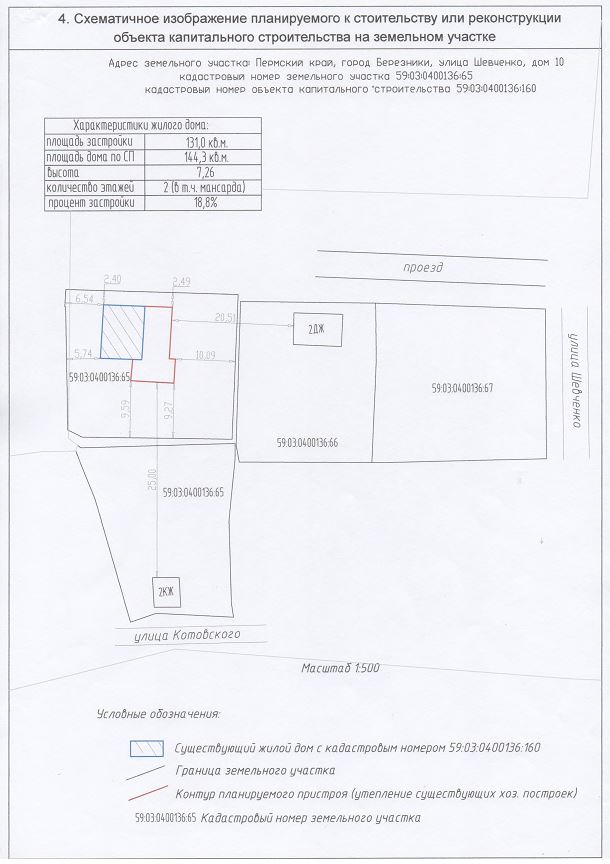 Об отказе в предоставлении               разрешения на отклонение           от предельных параметров разрешенного строительства, реконструкции объекта капитального строительства территориальной зоны малоэтажных жилых домов                                        с приквартирными   земельными участками (Ж-3) на земельном участке                       с кадастровым номером 59:03:0400136:65по ул. Шевченко, д. 10,                      г. Березники                                   Глава города Березники –глава администрации города БерезникиС.П.Дьяков